Óraterv A pedagógus neve: Kónya ZsuzsannaMűveltség terület: TechnikaTantárgy: Technika Osztály: 2.bAz óra témája: A gerincesek, azon belül is az emlősök tulajdonságainak felelevenítése. Szövegfeldolgozás. Macska készítése papírból. Az óra cél- és feladatrendszere: Beszédkészség, kifejező képesség fejlesztése. Értő olvasás fejlesztése. Szövegértés fejlesztése. A pontos, precíz feladatvégzés. A szociális kompetenciák fejlesztése az órán való együttműködés során. Problémamegoldó képesség fejlesztése.Az óra didaktikai feladatai: A meglévő ismeretek felidézése, megerősítése. Motiválás, szemléletesség, tudatosság.Tantárgyi kapcsolatok: Magyar nyelv- és irodalom: szómagyarázat, szövegértés.Felhasznált forrás: Szitakötő folyóirat 58. szám Bene Zoltán: Marosvölgyi Bonifác és a szabadságDátum: 2022. 05. 16.Mellékletek1.számú melléklet: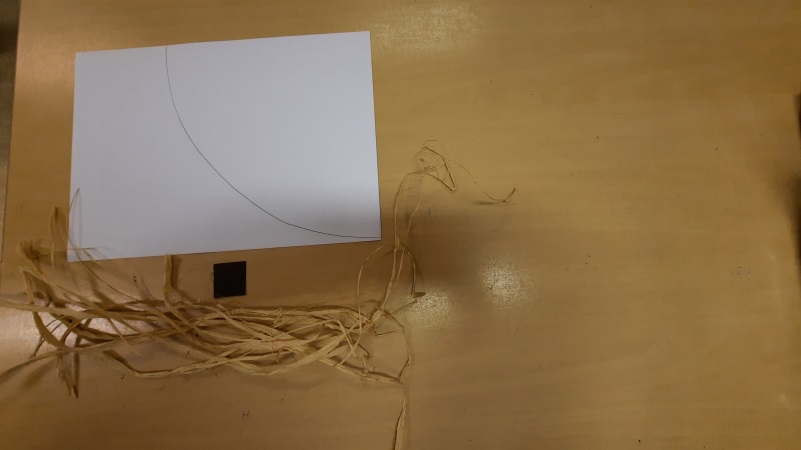 2.számú mellékletek:kóbor macska				 szobacicák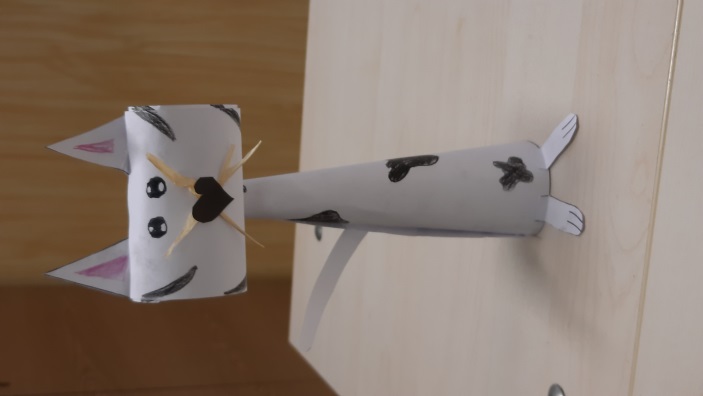 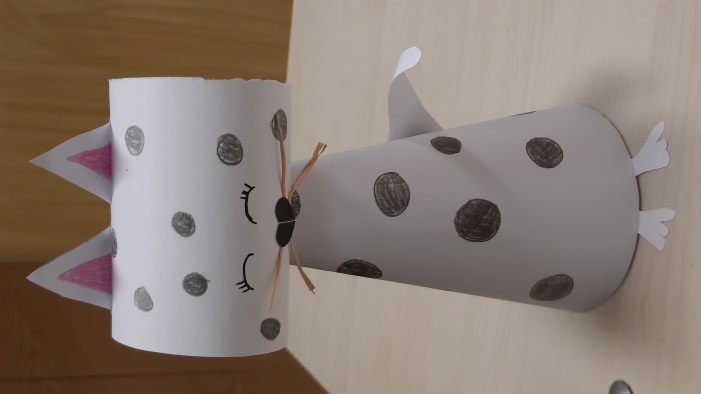 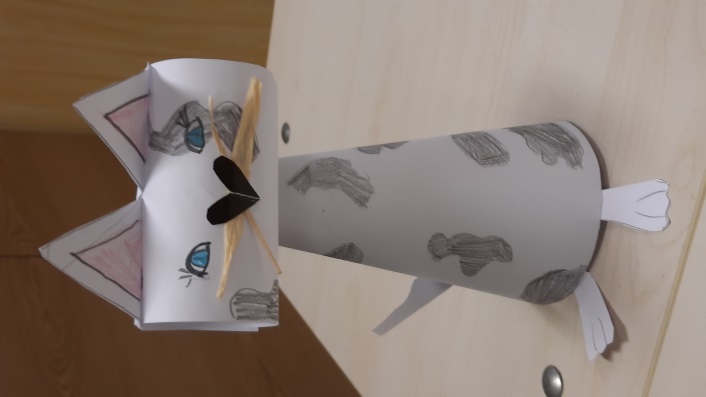  fekete macskák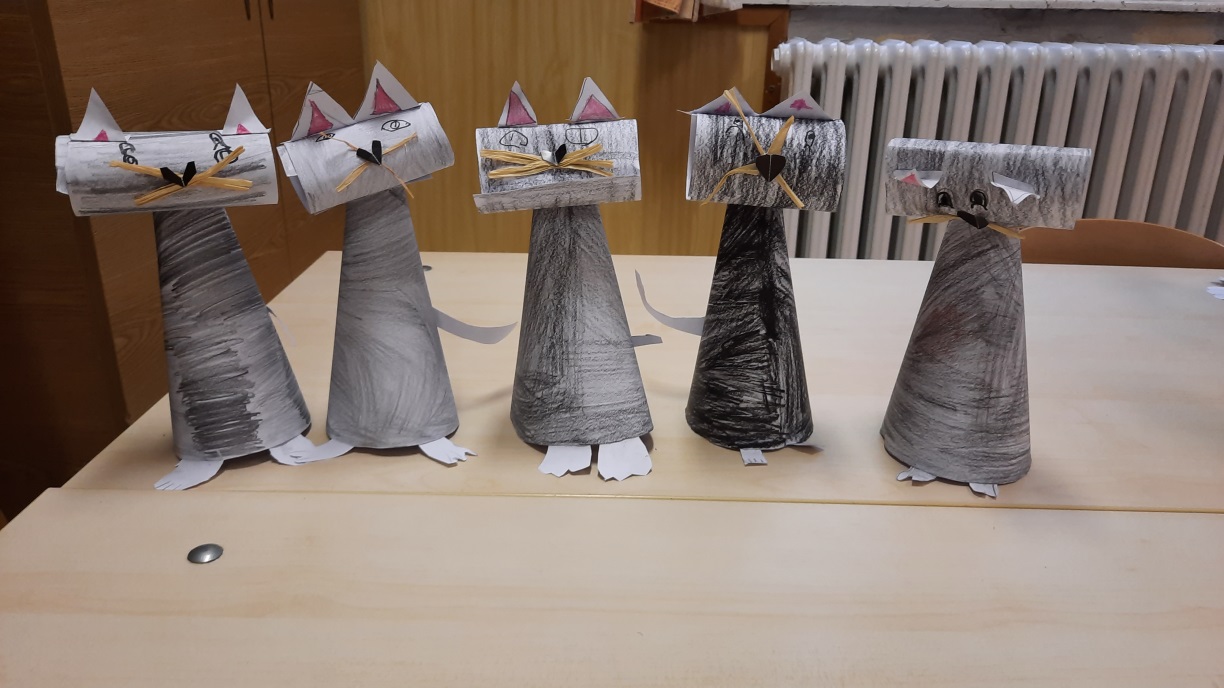  foltos macskák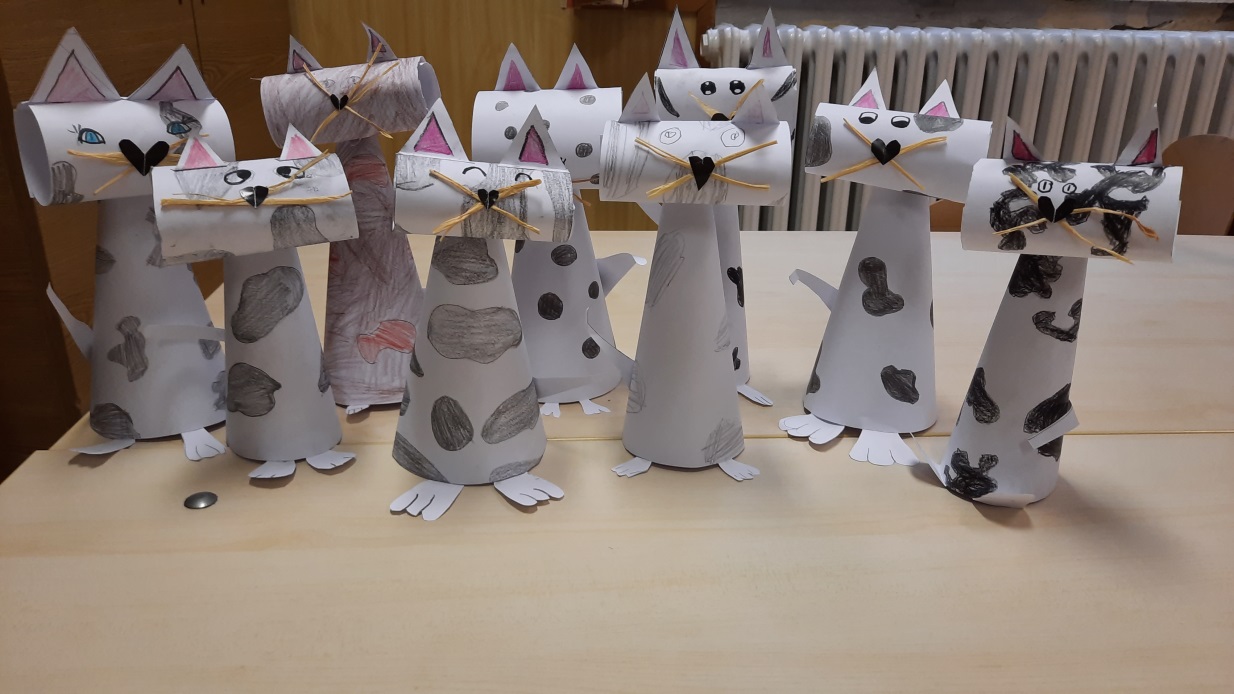 szürke cicák 			csíkos és a fehér cica		   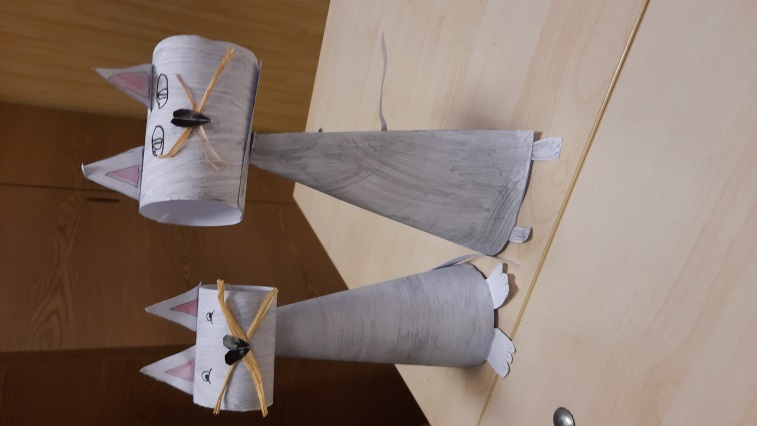 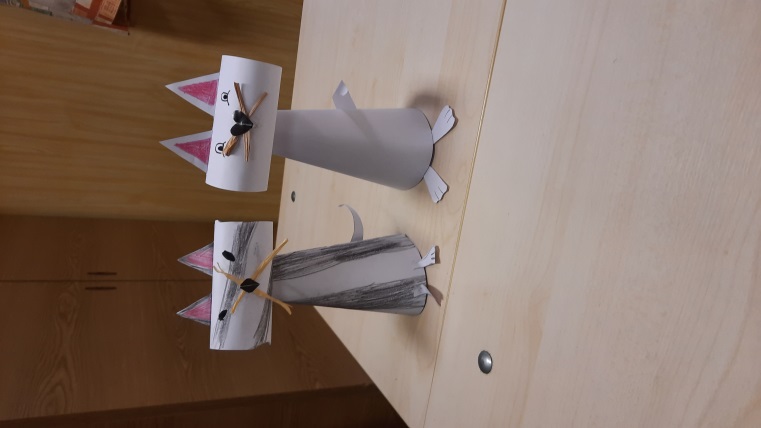 IdőkeretAz óra meneteNevelési-oktatási stratégiaNevelési-oktatási stratégiaNevelési-oktatási stratégiaMegjegyzésekIdőkeretAz óra meneteFejlesztési területekTanulói munkaformák,módszerekEszközökMegjegyzések1’Köszönés, hetesek jelentése.figyelemfrontális munkanapi rutin10’Az óra témájára ráhangolódás, motiváció:Kinek van háziállata, miért szereti? Kinek van cicája?a gerincesek törzsének, az emlősök osztályának tulajdonságaimacskákra jellemző tulajdonságok összegyűjtésefigyelem,emlékezet,együttműködés,beszédkészség fejlesztése,ismeretek mélyítésefrontális munkamegbeszélés,macska csontvázának vizsgálata10’Bene Zoltán: Marosvölgyi Bonifác és a szabadság c. írásának elolvasásaolvasás, szövegértésfrontális munkaSzitakötő folyóirat 58. számszámítógép, projektorral kivetítésManul macska képének megnézése1’Célkitűzés:A mai órán macskát fogunk készíteni papírból.figyelemfrontális munkaközlés1’Szükséges anyagok és eszközök előkészítése és szétosztása.Az elkészített munkadarab bemutatása.figyelemfrontális munkatanító által előre megrajzolt kúp a rajzlapra, fekete négyzetek, rafia, olló, ragasztó(1. sz. melléklet)napi rutin20’Munkafolyamatok:test, fej, farok, fülek, lábak nyírásaszínezésragasztásfigyelem,együttműködés,pontosságfrontális munka,egyéni munkaA kúp nyírása után a maradék papírból vágtuk ki a fejet, farkat, füleket és a lábakat.2’Kiállítás az elkészült munkákból.esztétikai érzék fejlesztésefrontális munka2. sz mellékletek